Проект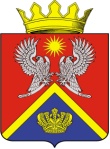 АДМИНИСТРАЦИЯ СУРОВИКИНСКОГОМУНИЦИПАЛЬНОГО РАЙОНАВОЛГОГРАДСКОЙ ОБЛАСТИПОСТАНОВЛЕНИЕот                                                             № О внесении изменений в постановление администрации Суровикинского муниципального района  Волгоградской области от 28.01.2020 № 47 «Об утверждении форм документов в сфере организации регулярных перевозок в границах Суровикинского муниципального района Волгоградской области»	Администрация Суровикинского муниципального района Волгоградской области постановляет:Внести в постановление администрации Суровикинского муниципального района Волгоградской области от 28.01.2020 № 47 «Об утверждении форм документов в сфере организации регулярных перевозок в границах Суровикинского муниципального района Волгоградской области» (далее именуется - постановление) следующие изменения:- пункт 1 исключить;- пункты 2 – 4 считать пунктами 1-3 соответственно.2. Настоящее постановление вступает в силу после его обнародования путем размещения на информационном стенде в здании администрации Суровикинского муниципального района, расположенном по адресу: Волгоградская область, г. Суровикино, ул. Ленина, 64.Глава Суровикинского муниципального района                                                                    Р.А.Слива